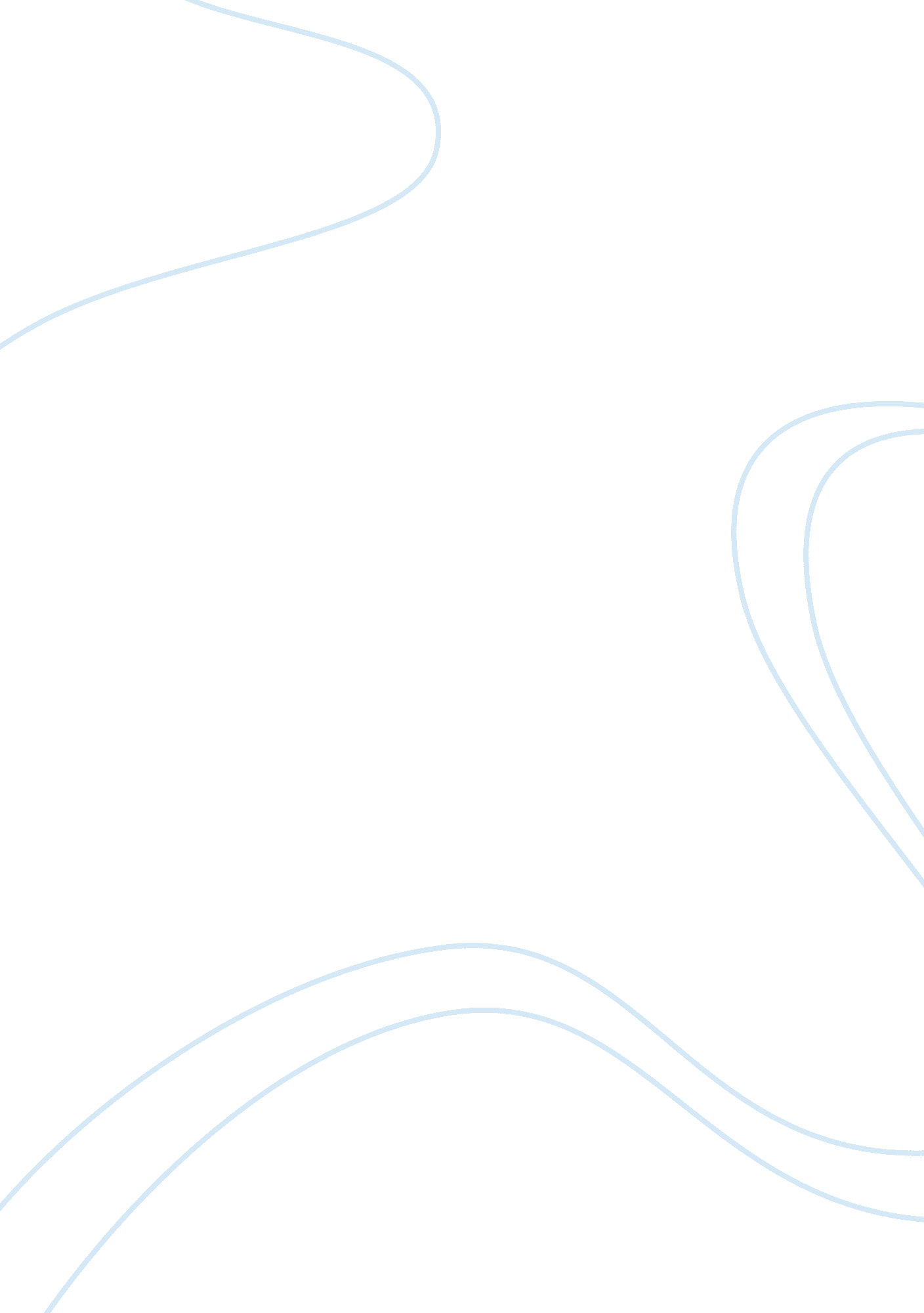 The isis and muslim nationsPolitics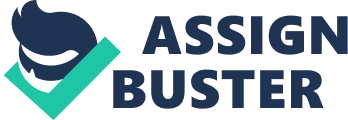 ﻿The ISIS and Muslim Nations 
The argument passes does not make a good case. Although both premises seem correct, the conclusion does not offer a good solution to the problem. Both of the premises in the argument do pass the true premises test. It is true that the chances of defeating ISIS could be achievable when other Muslim Nations see the threat it poses to their security and that of the world. Additionally, the second premise is also true. Many Muslim Nations seem to have a relationship with the organization. Some of the countries have offered border routes and financial assist. However, even if these claims tend to be true the conclusion leads to an improper form. A form could be improper if the conclusion makes a vague or bold conclusion that the beginning two premises do not support or are not in accordance with (Dwyer and Rainbolt, Pg 46). Even if some Muslim countries are seen to offer relations and help to the group or even do not see the danger in the group, it does not mean they support or do not value the measure taken to stop the group. The fact that the group used some of their borders to pass through only raises concerns. It might be true but does not necessarily means they are in a relationship. The form is improper also since it suggests that the mentioned nations along with their perception of the group are what make it so dangerous. 
Standardized 
Stopping Isis from conducting its extremist movement could be achievable if Muslim countries realize the threat the group poses. 
Many Muslim Nations have forged a form of partnership with ISIS to increase its dominance. 
Muslim country that offer help to ISIS or do not view it as a threat has to stop these perceptions. 
Argument 3 also does not make a good argument since both premises seem to have past the true premises test, but the proper form test is still debatable. The group is well financed and portrays a skillful and sophisticated manner matched by the brute force it imposes on its victims. In addition, it is true that it can seize and command two independent countries surely show its tactics and vision to control the Middle East. These two premises are true. The group has been able to seize control and impose harsh Islamic laws in these two countries. However, saying that it is different from any other group witnessed and that is the most successful extremist organization in history surely takes an improper form. Success is not measured by strong financial background and ability to seize control. How can it be named the most successful while its goals and objectives are not realized? Success can only be measured through their goals and objectives in this extremist war they undertake. Calling the group the most successful requires one to understand the full scope of their mission and the lengths they are trying to reach to accomplish this. 
Standardized 
Isis has already seized control of two of Middle Eastern region hardest nations to infiltrate and has done it at a fast pace. 
Isis is tactful and skillfully aware and holds a sophisticated mindset that enables it to dominate its enemies. 
Isis has been able to impose harsh Islamic law with Brute force. 
Therefore, they are most successful extremists group that has ever been witnessed. 
Work Cited 
Dwyer, Sandra, and George Rainbolt. Critical Thinking: The Art of Argument. 2nd ed. Stamford, CT: Cengage Learning, 2014. Print. 